Stadtteilrat und Stadtteilverein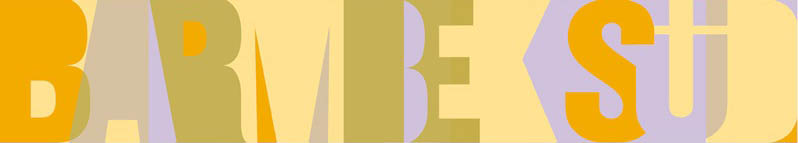  Barmbek-SüdWohldorfer Str. 3022081 Hamburg040. 519 008 067stadtteilrat@barmbek-sued.deAntrag auf Mittel aus dem Verfügungsfonds Barmbek-SüdHinweiseDer Stadtteilrat Barmbek-Süd hat vom Bezirk Hamburg Nord eine Summe bekommen, um Projekte im und für den Stadtteil zu fördern.Was ist ein „Projekt“?
Da geht viel: Nachbarschaftsfeste, Kunstaktionen, Aktionen zu Beteiligung. Alles, wo Menschen im Stadtteil zusammen und ins Gespräch kommen. Kommerzielles natürlich nicht.Wer kann einen Antrag stellen?
Die Mittel stehen Vereinen, gemeinnützig oder nicht, Initiativen, Nachbarschaftsgruppen, aber auch Einzelpersonen zur Verfügung, wenn das Projekt den Bedingungen entspricht.Du planst ein Projekt und möchtest dafür Geld bekommen? Was musst Du beachten?Melde Dich ca. acht Wochen vor dem Beginn Deines Projekts im Stadtteilbüro 
(040. 519 008 067 oder stadtteilrat@barmbek-sued.de)
besprich Deine Idee und frage, ob überhaupt noch genug Geld im „Topf“ ist. 
Die Summe Deines Antrags sollte nicht höher als 500 € sein.Fülle den Antrag (nächste Seite) aus. Probleme? Das Stadtteilbüro hilft! Einfach fragen!Die Sitzungen des Stadtteilrats sind fast immer am ersten Mittwoch des Monats.
Der endgültige Antrag soll zwei Wochen vorher eingereicht sein, damit die Leute vom Stadtteilrat ihn vorher in Ruhe lesen können.Zur Sitzung musst Du (oder jemand von Euch) anwesend sein. Der Stadtteilrat hat vielleicht Fragen, die vor der Abstimmung geklärt sein sollen.
Viel Glück!!Bewilligt? Schön! Achte während des Projekts darauf, die Belege, Bons und Rechnungen für die bewilligte Summe gleich beiseite zu legen. Das spart Dir später Sucherei. Mach auch Fotos und Notizen für Deinen Bericht vom Projekt.Innerhalb von sechs Wochen nach dem Projekt reichst Du bitte folgendes ein:Einen kurzen Bericht (Wie lief es?)Ein paar Fotos (mit Angabe des/der Fotograf:in, die der Stadtteilrat auf seiner Webseite, in Berichten und Ausstellungen verwenden darf.Eine Liste der Ausgaben für das ProjektDie Belege, mindestens in Höhe der beantragten Summe.Der Stadtteilrat überweist Dir dann die entsprechende Summe umgehend.
In sehr seltenen Ausnahmen kann der Stadtteilrat das Geld auch vorher überweisen. Das muss dann mit dem Stadtteilbüro abgesprochen werden.Die grauen Texte sind nur Hilfen. Sie können gelöscht werden.
Das ausgefüllte Formular zwei Wochen vor der Sitzung bitte anstadtteilbüro@barmbek.sued.de oderStadtteilrat Barmbek-Süd, Wohldorfer Str. 30, 22081 HamburgAntrag auf Vergabe eines Zuschusses aus dem Verfügungsfonds des Stadteilrats Barmbek-SüdAntrag auf Vergabe eines Zuschusses aus dem Verfügungsfonds des Stadteilrats Barmbek-SüdAntrag auf Vergabe eines Zuschusses aus dem Verfügungsfonds des Stadteilrats Barmbek-SüdProjekttitelAnsprechpersonVorname, Name, Telefon, MailVorname, Name, Telefon, MailTräger (wenn vorhanden)Name, AnschriftName, AnschriftBankverbindungIBAN ...IBAN ...OrtWo findet das Projekt statt?Wo findet das Projekt statt?DatumWann (von wann bis wann) findet es statt?Wann (von wann bis wann) findet es statt?InhaltKurze ProjektbeschreibungKurze ProjektbeschreibungZiele:Welche Ziele verfolgt das Projekt?Welche Ziele verfolgt das Projekt?Zielgruppen:An wen richtet sich das Projekt?An wen richtet sich das Projekt?Inhaltlicher Schwerpunkt:Worum geht es? Beispiele:KulturLernenBegegnung und AustauschBeteiligungWorum geht es? Beispiele:KulturLernenBegegnung und AustauschBeteiligungEinbeziehung der Bewohner*innenIn welcher Form werden durch das Projekt die Bewohner des Stadtteils einbezogen? In welcher Form werden durch das Projekt die Bewohner des Stadtteils einbezogen? KooperationenGibt es Partner*innen? Gibt es Partner*innen? Zeitrahmen/PerspektiveWann soll das Projekt starten/enden?Geht es nach Abschluss des Projekts in irgendeiner Form weiter?Wann soll das Projekt starten/enden?Geht es nach Abschluss des Projekts in irgendeiner Form weiter?FinanzierungGibt es andere Geldquellen? Sind andere Geldquellen gesucht worden?Gibt es andere Geldquellen? Sind andere Geldquellen gesucht worden?MittelbedarfKosten:Gesamter Mittelbedarf,Kosten für z.B. Erstausstattung, Honorare, BaukostenGesamtkosten:Finanzierung:Zuschüsse DritterEigenanteilBeantragter Zuschuss:FolgekostenGibt es Folgekosten? Wie werden sie aufgebracht? Gibt es Folgekosten? Wie werden sie aufgebracht? ErfolgsnachweisWie werden die erreichten Ergebnisse dokumentiert?Wie werden die erreichten Ergebnisse dokumentiert?